Об утверждении Положения об оплате труда выборного должностного лица местного самоуправления Ивановскогосельского поселения Нижнегорского района Республики КрымВ соответствии с Федеральным законом от 06.10.2003 года № 131-ФЗ «Об общих принципах организации местного самоуправления в Российской Федерации»,  ст. 28 Закона Республики Крым от 21.08.2014 года № 54-ЗРК «Об основах местного самоуправления в Республике Крым» (с изменениями и дополнениями), постановлением Совета министров Республики Крым от 26.09.2014 года № 362 «О предельных нормативах формирования расходов на оплату труда депутатов, выборных должностных лиц местного самоуправления, муниципальных служащих в Республике Крым» (с изменениями и дополнениями), Уставом муниципального образования Ивановское сельское поселение Нижнегорского района Республики Крым, ИВАНОВСКИЙ СЕЛЬСКИЙ СОВЕТ РЕШИЛ:1. Утвердить Положение об оплате труда выборного должностного лица местного самоуправления Ивановского сельского поселения Нижнегорского района Республики Крым согласно приложению (прилагается).2. Признать утратившими силу:8 - решение 13-ой сессии Ивановского сельского совета 1-го созыва от 30.12.2015г. № 8 «Об утверждении Положения о размере и порядке выплаты денежного содержания председателю Ивановского сельского совета на 2016 год»;10 - решение 15-ой сессии Ивановского сельского совета 1-го созыва от 03.06.2016г. № 10 «О внесении изменений в решение Ивановского сельского совета от 30 декабря 2015 года № 8»;8 - решение 26-ой сессии Ивановского сельского совета 1-го созыва от 16.03.2018г. № 8 «О внесении изменений в решение Ивановского сельского совета Нижнегорского района Республики Крым от 30 декабря 2015 года № 8».3. Настоящее решение обнародовать на Информационном стенде в административном здании Ивановского сельского совета по адресу: с.Тамбовка, ул.Школьная, 3 «а», а также разместить на официальном сайте Ивановского сельского поселения «ивановское-сп.рф».4. Решение вступает в силу с 01 января 2020 года.ПредседательИвановского сельского совета – Глава администрацииИвановского сельского поселения                                                    Н.Н. ШарафеевПриложение1 к решению 5-ой внеочередной сессии 2-го созыва
Ивановского сельского советаНижнегорского района Республики Крым от 10.12. 2019 года № 3ПОЛОЖЕНИЕ ОБ ОПЛАТЕ ТРУДАВЫБОРНОГО ДОЛЖНОСТНОГО ЛИЦА МЕСТНОГО САМОУПРАВЛЕНИЯ  ИВАНОВСКОГО СЕЛЬСКОГО ПОСЕЛЕНИЯ НИЖНЕГОРСКОГО РАЙОНА РЕСПУБЛИКИ КРЫМ1.Общие положения Настоящее Положение устанавливает размеры и условия оплаты труда выборного должностного лица местного самоуправления Ивановского сельского поселения Нижнегорского района Республики Крым, осуществляющих свои  полномочия на постоянной основе в Ивановском сельском поселении Нижнегорского района Республики Крым (далее – «Председателя Ивановского сельского совета – главы администрации Ивановского сельского поселения».Оплата труда председателя Ивановского сельского совета - главы администрации Ивановского сельского поселения, производится в виде денежного содержания, являющегося средством его материального обеспечения и стимулирования профессиональной служебной деятельности по замещаемой муниципальной должности.2.Оплата труда Председателя Ивановского сельского совета - главы администрации Ивановского сельского поселенияОплата труда Председателя Ивановского сельского совета - главы администрации Ивановского сельского поселения, производится в виде денежного содержания, которое состоит из должностного оклада и ежемесячного денежного поощрения в соответствии с замещаемой им муниципальной должностью с учетом корректирующего коэффициента и дополнительных выплат. Размер денежного содержания Председателя Ивановского сельского совета - главы администрации Ивановского сельского поселения, устанавливается с учетом коэффициента 1,02 (численность населения от 1,5 до 3 тысяч человек), согласно Постановлению Совета министров Республики Крым от  26 сентября 2014 года № 362 «О предельных нормативах формирования расходов на оплату труда депутатов, выборных должностных лиц местного самоуправления, муниципальных служащих в Республике Крым» (с изменениями и дополнениями).	2.2.1. Размер денежного содержания Председателя Ивановского сельского совета - главы администрации Ивановского сельского поселения увеличиваются (индексируются) с учетом темпов и сроков увеличения (индексации) месячных окладов государственных гражданских служащих Республики Крым, утвержденных законом Республики Крым  о бюджете Республики Крым.  	При увеличении (индексации) размера денежного содержания Председателя Ивановского сельского совета - главы администрации Ивановского сельского поселения его размер подлежит округлению до целого рубля в сторону увеличения.	2.2.2. Должностной оклад Председателя Ивановского сельского совета - главы администрации Ивановского сельского поселения, устанавливается в размере 28500,00 рублей в месяц.	2.2.3. Ежемесячное денежное поощрение Председателя Ивановского сельского совета – главы администрации Ивановского сельского поселения устанавливается в размере 15010,00 рублей в месяц.	2.3. К дополнительным выплатам относятся:единовременная выплата при предоставлении ежегодного оплачиваемого отпуска;материальная помощь;премии за счет средств  экономии фонда оплаты труда.	2.4. Денежное содержание Председателя Ивановского сельского совета – главы администрации Ивановского сельского поселения, в период профессиональной подготовки, переподготовки, повышения квалификации или стажировки; в период нахождения в служебной командировке; в период урегулирования конфликта интересов при отстранении от замещаемой должности (недопущение к исполнению должностных обязанностей); проведения служебной проверки, сохраняется за весь соответствующий период как за фактически отработанное время. 	 2.5. На период временной нетрудоспособности Председателю Ивановского сельского совета – главе администрации Ивановского сельского поселения, выплачивается пособие в порядке, установленном федеральным законодательством.3. Единовременная выплата при предоставлении ежегодного оплачиваемого отпуска и материальная помощь.3.1. При предоставлении Председателю Ивановского сельского совета – главе администрации Ивановского сельского поселения ежегодного оплачиваемого отпуска, в том числе части ежегодного оплачиваемого отпуска, один раз в календарном году на основании его письменного заявления производится единовременная выплата в размере одного  должностного оклада. В случае если Председатель Ивановского сельского совета – глава администрации Ивановского сельского поселения не использовал в течение календарного года своего права на ежегодный оплачиваемый отпуск, единовременная выплата производится в конце календарного года на основании его письменного заявления. 3.2. Материальная помощь председателю Ивановского сельского совета – главе администрации Ивановского сельского поселения выплачивается один раз в год на основании письменного заявления в размере одного должностного  оклада.      3.3 Размер единовременной выплаты при предоставлении ежегодного оплачиваемого отпуска и материальной помощи, определяется исходя из размера должностного оклада, установленного на день подачи соответствующего заявления.3.4 Сроки единовременной выплаты при предоставлении ежегодного оплачиваемого отпуска и материальной помощи определяются решением Ивановского сельского совета Нижнегорского района Республики Крым.3.5. Выплаченные единовременная выплата при предоставлении ежегодного оплачиваемого отпуска и материальная помощь при увольнении Председателя Ивановского сельского совета – главы администрации Ивановского сельского поселения удержанию не подлежат.4. Порядок формирования фонда оплаты труда Председателя Ивановского сельского совета – главы администрации Ивановского сельского поселенияФинансирование расходов на выплату денежного содержания Председателя Ивановского сельского совета – главы администрации Ивановского сельского поселения осуществляется за счет средств местного бюджета.Формирование фонда оплаты труда Председателя Ивановского сельского совета – главы администрации Ивановского сельского поселения осуществляется в соответствии с Постановлением Совета министров Республики Крым от 26.09.2014 года № 362 «О предельных нормативах формирования расходов на оплату труда депутатов, выборных должностных лиц местного самоуправления, муниципальных служащих в Республике Крым» (с изменениями и дополнениями)Размер годового фонда оплаты труда Председателя Ивановского сельского совета – главы администрации Ивановского сельского поселения составляет 13,35 денежных содержаний.Экономия денежных средств по фонду оплаты труда Председателя Ивановского сельского совета – главы администрации Ивановского сельского поселения может быть направлена на выплату премий за счет средств экономии фонда оплаты труда на основании решения Ивановского сельского совета Нижнегорского района Республики Крым.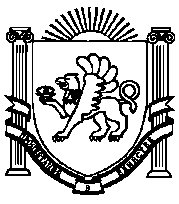 5 - я сессия 2-го созываРЕШЕНИЕ № 3с. Тамбовка                                                                                     от 10.12.2019 года                                                                      